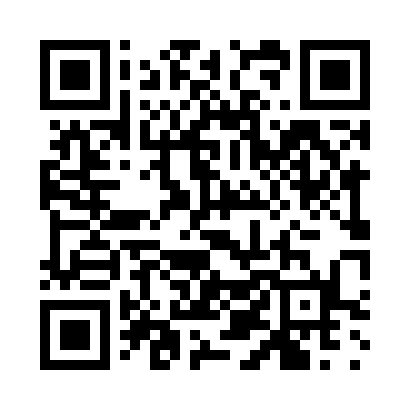 Prayer times for Zaragoza, Zaragoza, SpainWed 1 May 2024 - Fri 31 May 2024High Latitude Method: Angle Based RulePrayer Calculation Method: Muslim World LeagueAsar Calculation Method: HanafiPrayer times provided by https://www.salahtimes.comDateDayFajrSunriseDhuhrAsrMaghribIsha1Wed5:127:002:016:579:0210:432Thu5:106:582:006:589:0310:443Fri5:086:572:006:599:0410:464Sat5:076:562:006:599:0510:485Sun5:056:552:007:009:0610:496Mon5:036:532:007:009:0710:517Tue5:016:522:007:019:0810:528Wed5:006:512:007:029:0910:549Thu4:586:502:007:029:1110:5510Fri4:566:492:007:039:1210:5711Sat4:546:482:007:039:1310:5912Sun4:536:472:007:049:1411:0013Mon4:516:462:007:059:1511:0214Tue4:496:452:007:059:1611:0315Wed4:486:442:007:069:1711:0516Thu4:466:432:007:069:1811:0617Fri4:456:422:007:079:1911:0818Sat4:436:412:007:079:2011:0919Sun4:426:402:007:089:2111:1120Mon4:406:392:007:099:2211:1221Tue4:396:382:007:099:2211:1422Wed4:386:382:007:109:2311:1523Thu4:366:372:007:109:2411:1724Fri4:356:362:007:119:2511:1825Sat4:346:352:017:119:2611:2026Sun4:326:352:017:129:2711:2127Mon4:316:342:017:129:2811:2228Tue4:306:332:017:139:2911:2429Wed4:296:332:017:139:2911:2530Thu4:286:322:017:149:3011:2631Fri4:276:322:017:149:3111:27